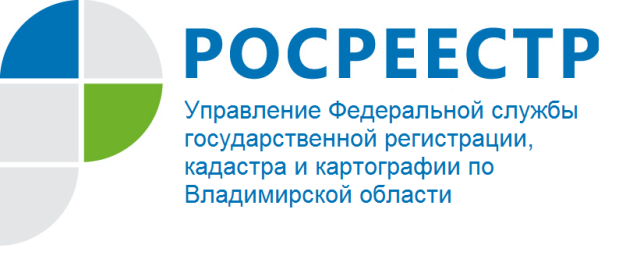 ПРЕСС-РЕЛИЗПорядок присвоения адресов земельным участкам В соответствии со статьей 8 Федерального закона от 13.07.2015                          № 218-ФЗ «О государственной регистрации недвижимости» (далее – Закон о регистрации) в кадастр недвижимости вносятся основные и дополнительные сведения об объекте недвижимости.К основным сведениям об объекте недвижимости относятся характеристики объекта недвижимости, позволяющие определить такой объект недвижимости в качестве индивидуально-определенной вещи, а также характеристики, которые определяются и изменяются в результате образования земельных участков, уточнения местоположения границ земельных участков, строительства и реконструкции зданий, сооружений, помещений и машино-мест, перепланировки помещений.К дополнительным сведениям об объекте недвижимости относятся сведения, которые изменяются на основании решений (актов) органов государственной власти или органов местного самоуправления, сведения, которые содержатся в других государственных и муниципальных информационных ресурсах  и сведения, которые вносятся в уведомительном порядке.Адрес объекта недвижимости (при его наличии) является дополнительным сведением об объекте недвижимого имущества.Порядок присвоения, изменения и аннулирования адресов, включая требования к структуре адреса, устанавливают Правила присвоения, изменения и аннулирования адресов, утвержденные постановлением Правительства РФ от 19.11.2014 № 1221 «Об утверждении Правил присвоения, изменения и аннулирования адресов» (далее – Правила присвоения адресов).Согласно пункту 3.1 Порядка ведения единого государственного реестра недвижимости, утвержденного приказом Минэкономразвития России от                 16.12.2015 № 943 (далее – Порядок) в записи кадастра недвижимости о земельном участке указывается адрес объекта недвижимости в структурированном, в соответствии с федеральной информационной адресной системой (ФИАС) виде, либо местоположение земельного участка в случаях, установленных федеральным законом, а также в случае, если такие сведения были внесены в государственный кадастр недвижимости до вступления в силу Закона о регистрации.Федеральным законом от 28.12.2013 № 443-ФЗ «О федеральной информационной адресной системе и о внесении изменений в Федеральный закон «Об общих принципах организации местного самоуправления в Российской Федерации» (далее – Закон об адресации) установлен порядок проверки соответствия содержащихся в государственном адресном реестре сведений об адресах требованиям, установленным в соответствии с Законом об адресации (части 3-5 статьи 7 Закона об адресации), в частности, проверку соответствия содержащихся в государственном адресном реестре сведений об адресах. В соответствии с Законом об адресации проверку соответствия содержащихся в государственном адресном реестре сведений об адресах осуществляет Оператор федеральной информационной адресной системы.В соответствии с Правилами присвоения адресов, адрес, присвоенный объекту адресации, должен отвечать следующим требованиям:а) уникальность. Один и тот же адрес не может быть присвоен более чем одному объекту адресации, за исключением случаев повторного присвоения одного и того же адреса новому объекту адресации взамен аннулированного адреса объекта адресации, а также присвоения одного и того же адреса земельному участку и расположенному на нем зданию (сооружению) или объекту незавершенного строительства;б) обязательность. Каждому объекту адресации должен быть присвоен адрес в соответствии с настоящими Правилами;в) легитимность. Правовую основу адреса обеспечивает соблюдение процедуры присвоения объекту адресации адреса, изменения и аннулирования такого адреса, а также внесение адреса в государственный адресный реестр.Присвоение, изменение и аннулирование адресов осуществляется без взимания платы.Объектами адресации являются один или несколько объектов недвижимого имущества, в том числе земельные участки, здания, сооружения, помещения и объекты незавершенного строительства.Присвоение объекту адресации адреса осуществляется в отношении земельных участков в случаях:- подготовки документации по планировке территории в отношении, застроенной и подлежащей застройке территории в соответствии с Градостроительным кодексом Российской Федерации;- выполнения в отношении земельного участка в соответствии с требованиями, установленными Федеральным законом "О государственном кадастре недвижимости", работ, в результате которых обеспечивается подготовка документов, содержащих необходимые для осуществления государственного кадастрового учета сведения о таком земельном участке, при постановке земельного участка на государственный кадастровый учет.Присвоение объекту адресации адреса или аннулирование его адреса подтверждается решением уполномоченного органа о присвоении объекту адресации адреса или аннулировании его адреса.В случае присвоения адреса поставленному на государственный кадастровый учет земельному участку в решении уполномоченного органа о присвоении адреса объекту адресации также указывается кадастровый номер земельного участка, являющегося объектом адресации.Решения уполномоченного органа о присвоении объекту адресации адреса или аннулировании его адреса могут формироваться с использованием федеральной информационной адресной системы.Датой присвоения объекту адресации адреса, изменения или аннулирования его адреса признается дата внесения сведений об адресе объекта адресации в государственный адресный реестр.Заявление о присвоении объекту адресации адреса или об аннулировании его адреса (далее - заявление) подается собственником либо правообладателем объекта адресации по собственной инициативе.В орган регистрации прав с заявлением об учете изменений объекта недвижимости в связи с изменением сведений об адресе объекта недвижимости или при отсутствии такого адреса описание местоположения земельного участка, вправе обратиться любое заинтересованное лицо.В порядке межведомственного информационного взаимодействия орган, осуществляющий ведение государственного лесного реестра, орган, осуществляющий ведение государственного водного реестра, в срок не более чем пять рабочих дней со дня внесения в такие реестры сведений соответственно о лесах, водных объектах направляют в орган регистрации прав документы (содержащиеся в них сведения), необходимые для внесения соответствующих сведений в Единый государственный реестр недвижимости.В соответствии с Правилами присвоения адресов Структура адреса включает в себя следующую последовательность адресообразующих элементов, описанных идентифицирующими их реквизитами (далее - реквизит адреса):а) наименование страны (Российская Федерация);б) наименование субъекта Российской Федерации;в) наименование муниципального района, городского округа или внутригородской территории (для городов федерального значения) в составе субъекта Российской Федерации;г) наименование городского или сельского поселения в составе муниципального района (для муниципального района) или внутригородского района городского округа;д) наименование населенного пункта;е) наименование элемента планировочной структуры;ж) наименование элемента улично-дорожной сети;з) номер земельного участка;и) тип и номер здания, сооружения или объекта незавершенного строительства;к) тип и номер помещения, расположенного в здании или сооружении.При описании адреса используется определенная последовательность написания адреса, соответствующая последовательности адресообразующих элементов в структуре адреса.Перечень адресообразующих элементов, используемых при описании адреса объекта адресации, зависит от вида объекта адресации.Обязательными адресообразующими элементами для всех видов объектов адресации являются:а) страна;б) субъект Российской Федерации;в) муниципальный район, городской округ или внутригородская территория (для городов федерального значения) в составе субъекта Российской Федерации;г) городское или сельское поселение в составе муниципального района (для муниципального района) (за исключением объектов адресации, расположенных на межселенных территориях);д) населенный пункт (за исключением объектов адресации, расположенных вне границ населенных пунктов). Иные адресообразующие элементы применяются в зависимости от вида объекта адресации. Структура адреса земельного участка в дополнение к обязательным адресообразующим элементам, указанным в пункте 47 настоящих Правил, включает в себя следующие адресообразующие элементы, описанные идентифицирующими их реквизитами:а) наименование элемента планировочной структуры (при наличии);б) наименование элемента улично-дорожной сети (при наличии);в) номер земельного участка.При отсутствии присвоенного в установленном порядке адреса земельного участка заполняется описание местоположения земельного участка (субъект Российской Федерации, муниципальное образование, населенный пункт и тому подобное в структурированном виде в соответствии с ФИАС).Если земельный участок расположен в границах территории садоводческого, огороднического или дачного некоммерческого объединения граждан, в описании местоположения земельного участка дополнительно указывается наименование такого некоммерческого объединения и номер земельного участка, присвоенный ему в соответствии с проектом организации и застройки территории данного некоммерческого объединения либо другим устанавливающим распределение земельных участков в данном некоммерческом объединении документом.В отношении лесных участков дополнительно в описании местоположения указываются: наименование лесничества и лесопарка, номера лесных кварталов, к которым относится указанный участок (если такие номера имеются).Отдел регистрации земельных участков Управления Росреестра по Владимирской области О РосреестреФедеральная служба государственной регистрации, кадастра и картографии (Росреестр) является федеральным органом исполнительной власти, осуществляющим функции по государственной регистрации прав на недвижимое имущество и сделок с ним, по оказанию государственных услуг в сфере ведения государственного кадастра недвижимости, проведению государственного кадастрового учета недвижимого имущества, землеустройства, государственного мониторинга земель, навигационного обеспечения транспортного комплекса, а также функции по государственной кадастровой оценке, федеральному государственному надзору в области геодезии и картографии, государственному земельному надзору, надзору за деятельностью саморегулируемых организаций оценщиков, контролю деятельности саморегулируемых организаций арбитражных управляющих. Подведомственными учреждениями Росреестра являются ФГБУ «ФКП Росреестра» и ФГБУ «Центр геодезии, картографии и ИПД». В ведении Росреестра находится ФГУП «Ростехинвентаризация – Федеральное БТИ». 13 октября 2016 года руководителем Росреестра назначена В.В. Абрамченко.Контакты для СМИУправление Росреестра по Владимирской областиг. Владимир, ул. Офицерская, д. 33-аБаринов Валерий Юрьевич Начальник отдела организации, мониторинга и контроляbarinov_vy@vladrosreg.ru(4922) 45-08-26